THE COUNCILCity of New Orleans       HELENA MORENO		          					        DONNA M. GLAPIONCouncilmember-At-Large						                   Councilmember -At-LargeJOSEPH I. GIARRUSSO III             JAY H. BANKS                 KRISTIN GISLESON PALMER          JARED C.  BROSSETT	           CYNDI NGUYENCouncilmember District A	Councilmember District B          Councilmember District C              Councilmember District D       Councilmember District EAGENDARegular Meeting of the City Councilto be held in City Hall Council Chamber on Thursday, November 4, 2021 at 10:00 A.M.ROLL CALLLORA W. JOHNSONCLERK OF COUNCILINVOCATIONPASTOR BRANDON BOUTINUNITED FELLOWSHIP FULL GOSPEL BAPTIST CHURCHPLEDGE OF ALLEGIANCEDONNA M. GLAPIONCOUNCILMEMBER-AT-LARGENATIONAL ANTHEMPUBLIC E-COMMENT FORMS ARE AVAILABLE AThttps://council.nola.gov/home/APPROVAL OF THE MINUTES – October 7, 2021, October 21, 2021  and October 27, 2021 Special Meeting.Annotation:TO BE APPROVED.SPECIAL ORDERS OF BUSINESSFirst Order of Business – PRESENTATION – BLAIR & BRANDON DOTTIN-HALEY, FOUNDERS; CHARNELE BROWN, ACTRESS/ PRODUCER/WRITER/FASHION DESIGNER AND SINGER; T.C. CARSON, ACTOR/SINGER; AND KIMBERLY REESE, ASSOCIATE VICE PRESIDENT FOR INSTITUTIONAL ADVANCEMENT AT XAVIER UNIVERSITY -   BLAIRISM #SAVAGECHATSERIES SPECIAL EDITION PREVIEWBrief:The founders of the Blairisms brand will join the New Orleans City Council to highlight their inspirational #SAVAGECHATSERIES and discuss how their mission of representation and inclusivity is positively impacting communities locally and nationwide. They will be accompanied by cultural icons who will join them as guests for their first in-person edition of the series.Annotation:(Cm. Glapion).TO APPEAR.SECOND ORDER OF BUSINESS – PRESENTATION – PAUL HARANG, INTERIM CHIEF OF STAFF, NEW ORLEANS CITY COUNCILBrief:Presenting the process for public engagement and the adoption of the decennial redistricting process and the adoption of a new City Council district map based on the 2020 census.Annotation:(Cm. Moreno).TO APPEAR. CONSENT AGENDACOMMUNICATION – FROM ERIN SPEARS – CHIEF OF STAFF & COUNSEL, COUNCIL UTILITIES REGULATORY OFFICEBrief:Submitting the transmittal document for communications related to electric and gas utility matters to be received by the Council of the City of New Orleans at its meeting on November 4, 2021:     Communications Submitted by Entergy New Orleans, LLC (“ENO”)Fuel Adjustments for the November 2021 billing cycle, submitted pursuant to Resolution R-20-67, UD-18-07Purchased Gas Adjustments for the November 2021 billing cycle, submitted pursuant to Resolution R-03-272Environmental Adjustments for the November 2021 billing cyclePurchased Power Cost Recovery Adjustments for the November 2021 billing cycle, submitted pursuant to Resolution R-20-67, UD-18-07Annotation:ELECTRONICALLY SUBMITTED.MAY BE RECEIVED.COMMUNICATION – FROM CYNTHIA DAVIS, DEPARTMENT OF SAFETY AND PERMITS, CITY OF NEW ORLEANSBrief:Transmitting the application documents for a demolition permit requiring City Council review and approval for the following property:4756 Eastern Street, 21-24567-DEMO – Council District “D”Annotation:ELECTRONICALLY SUBMITTED.MAY BE RECEIVED. (Suggested Hearing Date Set For 11/18/21).COMMUNICATION – FROM MICHELE ALLEN-HART, NEW ORLEANS AVIATION BOARDBrief:Submitting the (NOAB) New Orleans Aviation Board, Board Member Attendance Record for calendar year 2020.Annotation:ELECTRONICALLY SUBMITTED.MAY BE RECEIVED.COMMUNICATION – FROM TAMMY HANSON, EXECUTIVE ASSISTANT TO THE CITY LIBRARIAN/EXECUTIVE DIRECTOR | MAIN BRANCH Brief:Submitting the attendance record for the (NOPL) New Orleans Public Library Board for 2020.Annotation:ELECTRONICALLY SUBMITTED.MAY BE RECEIVED.COMMUNICATION – FROM AJA FITZ-RITSON, SENIOR EXECUTIVE ASSISTANT, NEW ORLEANS ERNEST N. MORIAL CONVENTION CENTERBrief:Submitting the 2020 board Attendance Report.Annotation:ELECTRONICALLY SUBMITTED.MAY BE RECEIVED.COMMUNICATION – FROM COLETHIA W. KENT, REGIONAL PLANNING COMMISSIONBrief:Submitting the attendance records for the following Orleans Parish Council members for year 2020 for the Regional Planning Commission Meetings.Annotation:ELECTRONICALLY SUBMITTED.MAY BE RECEIVED.COMMUNICATION – FROM DAVID R. SHERMAN, FOR THE FIRM CHEHARDY, SHERMAN, WILLIAMS, RECILE, HAYES, ON BEHALF OF ST. CHARLES HOLDINGS, LLCSHERMAN STRATEGIES, LLCBrief:Requesting Administrative Extension of Time in which to Record Approved Conditional Use Plans for Zoning Docket 036/19- An ordinance to amend Ordinance No. 23,206 (Zoning Docket 47/08), pursuant to Article 4, Section 4.3.H 2 of the Comprehensive Zoning Ordinance.Annotation:ELECTRONICALLY SUBMITTED.MAY BE RECEIVED. (Suggested hearing date set for 12/1/21).COMMUNICATION – FROM BRYAN WHITED, INTERIM DIRECTOR, MUNICIPAL YACHT HARBOR MANAGEMENT CORPORATIONBrief:Submitting the board meeting attendance report for the year 2020.Annotation:ELECTRONICALLY SUBMITTED.MAY BE RECEIVED.COMMUNICATION – FROM ELIZABETH BRIDGES-TOWNSEND, MARKETING & COMMUNICATIONS COORDINATOR, FINANCE NEW ORLEANSBrief:Submitting the Finance NOLA Board Members attendance report for the year 2020.Annotation:ELECTRONICALLY SUBMITTED.MAY BE RECEIVED.COMMUNICATION – FROM KAREN EVANS, EXECUTIVE DIRECTOR, NEW ORLEANS CHILDREN & YOUTH PLANNING BOARD (CYPB) Brief:Submitting the 2020 Board Attendance Report.Annotation:ELECTRONICALLY SUBMITTED.MAY BE RECEIVED.COMMUNICATION – FROM TENISHA STEVENS, CRIMINAL JUSTICE COMMISSIONER, A OFFICE OF CRIMINAL JUSTICE COORDINATION, CITY OF NEW ORLEANSBrief:Submitting the 2020 Attendance Record for the Sanford Krasnoff Criminal Justice Council, in accordance with Section 2-87 of the City’s Municipal Code.Annotation:ELECTRONICALLY SUBMITTED.MAY BE RECEIVED.REPORT – OF THE EXECUTIVE DIRECTOR OF THE NEW ORLEANS 	HISTORIC DISTRICT LANDMARKS COMMISSION | CENTRAL BUSINESS 	DISTRICT HISTORIC DISTRICT LANDMARKS COMMISSIONBrief:Submitting a report regarding an appeal of the Historic District Landmarks Commission’s (HDLC) “no action vote” regarding an application to retain the removal of two chimneys during the renovation of the structure without a Certificate of Appropriateness for the property located at 2626 St. Charles Avenue.  Annotation:ELECTRONICALLY SUBMITTED.MAY BE RECEIVED.  REPORT – OF THE EXECUTIVE DIRECTOR OF THE NEW ORLEANS 	HISTORIC DISTRICT LANDMARKS COMMISSION | CENTRAL BUSINESS 	DISTRICT HISTORIC DISTRICT LANDMARKS COMMISSIONBrief:Submitting a report regarding an appeal of the Historic District Landmarks Commission’s (HDLC) decision of denial to raise an existing one-story, single-family residential building approximately 4’-3’ to allow for the construction of conditional space on the ground floor for the property located at 2127 Esplanade Avenue.  Annotation:ELECTRONICALLY SUBMITTED.MAY BE RECEIVED.REPORT – OF THE EXECUTIVE DIRECTOR OF THE NEW ORLEANS 	HISTORIC DISTRICT LANDMARKS COMMISSION | CENTRAL BUSINESS 	DISTRICT HISTORIC DISTRICT LANDMARKS COMMISSIONBrief:Submitting a report regarding an appeal of the Historic District Landmarks Commission’s (HDLC) decision to approve the construction of a two-story two-family residence for the property located at 833 Jourdan Avenue.  Annotation:ELECTRONICALLY SUBMITTED.MAY BE RECEIVED.REPORT – OF THE EXECUTIVE DIRECTOR OF THE NEW ORLEANS 	HISTORIC DISTRICT LANDMARKS COMMISSION | CENTRAL BUSINESS 	DISTRICT HISTORIC DISTRICT LANDMARKS COMMISSIONBrief:Submitting a report regarding an appeal of the Historic District Landmarks Commission’s (HDLC) decision of denial of an application to demolish the property located at 541 Calhoun Street.  Annotation:ELECTRONICALLY SUBMITTED.MAY BE RECEIVED.REPORT – OF ANITA CURRAN, COUNCIL RESEARCH OFFICER – NEW ORLEANS CITY COUNCIL Brief:718 Richard Street, #21-22810-DEMO – Council District “B” Annotation:ELECTRONICALLY SUBMITTED.MAY BE RECEIVED.REPORT – OF THE EXECUTIVE DIRECTOR OF THE NEW ORLEANS 	HISTORIC DISTRICT LANDMARKS COMMISSION | CENTRAL BUSINESS 	DISTRICT HISTORIC DISTRICT LANDMARKS COMMISSIONBrief:Submitting a report regarding an appeal of the Historic District Landmarks Commission’s (HDLC) decision to approve an application to demolish the property located at 917-19 Verret Street.  Annotation:ELECTRONICALLY SUBMITTED.MAY BE RECEIVEDREPORT – OF THE EXECUTIVE DIRECTOR OF THE CITY PLANNING COMMISSIONBrief:Transmitting Zoning Dockets 71/21 – Cm. Banks, 72/21 – Cm. Gisleson Palmer, 73/21 - Cm. Brossett, 74/21 – Cm. Brossett, 76/21 – Cm. Gisleson Palmer and 83/21 – Cms. All, Cn. Deadline 1/3/22.  For Informational Purposes Only: Property Disposition 4/21 – Cm. Nguyen, Cn. Deadline N/A.  Annotation:ELECTRONICALLY SUBMITTED.MAY BE RECEIVED.  (Suggested Hearing Date Set For 11/18/21).CAL.  NO. 33,486 - BY: 	COUNCILMEMBER BANKSBrief:An Ordinance to grant a planned development to allow the adaptive reuse and expansion of an existing structure to contain a health club, bar, and live entertainment (secondary use) with a combined floor area over 10,000 square feet in an HU-MU Historic Urban Neighborhood Mixed-Use District, on Square 107, Lots A, U, and 75, bounded by Josephine Street, Rousseau Street, Tchoupitoulas Street, and Jackson Avenue, in the Second Municipal District (Municipal Addresses: 460-462 Josephine Street and 2120 Rousseau Street); and otherwise to provide with respect thereto. (ZONING DOCKET NO. 51/21)Annotation:ELECTRONICALLY SUBMITTED.(90 Days, Cn. Deadline 12/22/21).(Cn. Deadline 12/16/21).CAL. NO. 33,490 - BY:	COUNCILMEMBER BROSSETTBrief:An Ordinance to establish a conditional use to permit a reception facility in an HU-MU Historic Urban Neighborhood Mixed-Use District and an EC Enhancement Corridor Design Overlay District, on Square 339, Lot 23, in the Second Municipal District, bounded by Orleans Avenue, North Broad Street, North Dorgenois Street, and Saint Ann Street (Municipal Address: 2631 Orleans Avenue); and otherwise to provide with respect thereto.  (Zoning Docket NO. 58/21) Annotation:ELECTRONICALLY SUBMITTED.(90 Days, Cn. Deadline 12/22/21).(Cn. Deadline 12/16/21).MOTION – NO. M-21-403 – BY:  COUNCILMEMBER GISLESON PALMER (BY REQUEST)Brief:Ratifying, confirming, and approving the Mayor’s reappointment of Kerwin E. Julien, Sr. (as  a Louisiana State Registered Civil Engineer, initial term ending June 30, 2021), as a member of the Board of Building Standards and Appeals, effective upon approval by the Council of the City of New Orleans, for a term ending on June 30, 2026.Annotation:ELECTRONICALLY SUBMITTED.(Council Rule 34.  Postponement: 3/4/22).(Questionnaire received).(Governmental Affairs Committee recommended approval).MOTION – NO. M-21-404 – BY:  COUNCILMEMBER GIARRUSSO (BY REQUEST)Brief:Ratifying, confirming, and approving the Mayor’s appointment of William B. Bradshaw II (vice Jade Brown Russell, initial term ending June 30, 2021), as a member of the Downtown Development District, for a term ending on June 30, 2026, effective upon approval by the Council of the City of New Orleans.Annotation:ELECTRONICALLY SUBMITTED.(Council Rule 34.  Postponement: 3/4/22).(Questionnaire received).(Governmental Affairs Committee recommended approval).MOTION – NO. M-21-405 – BY:  COUNCILMEMBER GISLESON PALMER (BY REQUEST)Brief:Ratifying, confirming, and approving the Mayor’s appointment of Paul H. Flower (vice Michelle Craig, initial term ending June 30, 2022), as a member of the Downtown Development District, for a term ending on June 30, 2022, effective upon approval by the Council of the City of New Orleans.Annotation:ELECTRONICALLY SUBMITTED.(Council Rule 34.  Postponement: 3/4/22).(Questionnaire received).(Governmental Affairs Committee recommended approval).MOTION TO ADOPT CONSENT AGENDA AND REFER OTHER MATTERS TO THE PROPER AGENCY.YEAS:	NAYS:	ABSENT:	AND THE CONSENT AGENDA WAS ADOPTED.REGULAR AGENDADEMOLITION REQUEST – OF PALMISANO, LLC, CONTRACTORBrief:Requesting a demolition permit for the following property:718 Richard Street, 21-22810-DEMO – Council District “B”Annotation:ELECTRONICALLY SUBMITTED.(Cm. Banks, Cn. Deadline 12/20/21).(Report received on today’s consent agenda).LEGISLATIVE GROUPING2a.  HDLC APPEAL – OF BRIAN J. GILLE, AIA, NCARB, PRINCIPAL, ARCHITECTS, ON BEHALF OF JOHN AND JENNY CHARPENTIERBrief:Requesting to appeal the Historic District Landmarks Commission’s decision of “denial” for the retention of the removal of two (2) fireplaces at the rear of property located at 2626 St. Charles Avenue.Annotation:ELECTRONICALLY SUBMITTED.(Cm. Banks, Cn. Deadline 12/5/21).(Report received on today’s Consent Agenda).2b.  MOTION – NO. M-21-411 - BY: COUNCILMEMBER BANKSBrief:Granting the applicant’s request and overturning the denial of retention of the removal of two (2) fireplaces at the rear of property located at 2626 St. Charles Avenue.Annotation:ELECTRONICALLY SUBMITTED(Council Rule 34.  Postponement: 3/4/22).HDLC APPEAL – OF LESLIE ROBINSONBrief:Requesting to appeal the Historic District Landmarks Commission’s “conceptual approval” decision for new construction for property located at 833 Jourdan Avenue.Annotation:ELECTRONICALLY SUBMITTED.(Cm. Nguyen, Cn. Deadline 12/5/21).(Report received on today’s Consent Agenda).HDLC APPEAL – OF MALCOLM J. LEBLANC III, M|L DESIGNS, NOLA, ARCHITECTURE & INTERIOR DESIGNBrief:Requesting to appeal the Historic District Landmarks Commission’s decision of “denial” to raise existing one-story, single-family residential building approximately 4’-3” to allow conditioned space on the ground floor for property located at 2127 Esplanade Avenue.Annotation:ELECTRONICALLY SUBMITTED.(Cm. Brossett, Cn. Deadline 12/5/21).(Report received on today’s Consent Agenda).HDLC APPEAL – OF AARON DAVISBrief:Requesting to appeal the Historic District Landmarks Commission’s “order” to demolish properties located at 917-919 Verret Street.Annotation:ELECTRONICALLY SUBMITTED.(Cm. Gisleson Palmer, Cn. Deadline 12/5/21).Received letter from applicant’s representative requesting continuance.DEFERRAL REQUESTED TO THE MEETING OF 11/18/21.HDLC APPEAL – OF ALICIA BEHRHORSTBrief:Requesting to appeal the Historic District Landmarks Commission’s “denial” decision for demolish to property located at 541 Calhoun Street.Annotation:ELECTRONICALLY SUBMITTED.(Cm. Giarrusso, Cn. Deadline 12/5/21).(Report received on today’s Consent Agenda).DEFERRAL REQUESTED TO THE MEETING OF 11/18/21.LEGISLATIVE GROUPING7a.  EXTENSION REQUEST – OF MICHAEL SHERMAN, SHERMAN STRATEGIES, LLCBrief:Requesting an extension of time on a conditional use approval pursuant to Article 4, Section 4.3H(2)(b) of the Comprehensive Zoning Ordinance for Zoning Docket 87/19, Ordinance No. 28,229 M.C.S. at 5243 Canal Boulevard, as the previous extension is set to expire on November 14, 2021.Annotation:ELECTRONICALLY SUBMITTED.7b.  MOTION – NO. M-21-408 - BY: COUNCILMEMBER GIARRUSSOBrief:Granting the applicant’s one (1) year extension request, on the conditional use authorized pursuant to Article 4, Section 4.3H(2)(b) of the Comprehensive Zoning Ordinance for Zoning Docket 87/19, Ordinance No. 28,229 M.C.S., for the property located at 5243 Canal Boulevard.Annotation:ELECTRONICALLY SUBMITTED(Council Rule 34.  Postponement: 3/4/22).ZONING DOCKET NO. 64/21 – CITY COUNCIL MOTION M-21-191Brief:Requesting a text amendment to incorporate certain recommendations and initiatives contained in the 2019 Billboard Study to specifically provide desired Comprehensive Zoning Ordinance text amendments as follows: To implement recommendation “Option 2: [To] provide ‘trade’ incentives allowing nonconforming billboards to digitize in exchange for removal” along with the following, additional considerations:• Conversion of billboards with two sides/faces;• Conversion of billboards out of residential and historic   districts;• Protections to ensure that there will not be a   concentration of digitized billboards in one   locations/area of the city;• Illumination standards; and• Density standards.Citywide.  The recommendation of the City Planning Commission being “FOR MODIFIED APPROVAL”.Annotation:ELECTRONICALLY SUBMITTED.(All Districts, Cn. Deadline 12/6/21).LEGISLATIVE GROUPING9a. ZONING DOCKET 67/21 – STEPHENS GARAGE BUILDING, LLCBrief:Requesting a conditional use to permit a hotel in a CBD-5 Urban Core Neighborhood Lower Intensity Mixed-Use District, on Square 217, Lot 13A, in the First Municipal District, bounded by Saint Charles Avenue, Julia Street, Carondelet Street, and St. Joseph Street (Municipal Addresses:  836-859 Carondelet Street).  The recommendation of City Planning Commission being “FOR APPROVAL”, subject to seven (7) provisos.Annotation:ELECTRONICALLY SUBMITTED.(District B, Cm. Banks, Cn. Deadline 12/6/21).9b.  MOTION – NO. M-21-410 - BY: COUNCILMEMBER BANKSBrief:Granting the applicant’s request for a conditional use to permit a hotel in a CBD-5 Urban Core Neighborhood Lower Intensity Mixed-Use District, for the property located at 836-859 Carondelet Street subject to seven (7) provisos as provided in the City Planning report, with the addition of the following two (2) provisos, for a total of nine (9) provisos:*   *   *8. Developer shall work with the Department of Public Works to create and maintain a passenger zone, as designated by the department, for the expeditious receiving or discharging of passengers, for a period that does not exceed ten minutes. All buses and for-hire vehicles must have passengers embark and disembark in the passenger zone.9. Ground floor commercial use along the multi-modal pedestrian corridor shall be limited to ancillary uses of the hotel, such as the proposed restaurant, rather than the hotel use itself. *   *   *Annotation:ELECTRONICALLY SUBMITTED(Council Rule 34.  Postponement: 3/4/22).ZONING DOCKET 69/21 – SLS STUDIOS, LLCBrief:Requesting Zoning change from an HU-RD2 Historic Urban Two-Family Residential District to an MU-2 High Intensity Mixed-Use District, on Square 108, Lot AX-1, in the First Municipal District, bounded by Market Street, Annunciation Street, Chippewa Street, Felicity Street, and Saint James Street (Municipal Addresses:  826-836 Market Street and 1663 Chippewa Street). The recommendation of City Planning Commission being “FOR DENIAL”.Annotation:ELECTRONICALLY SUBMITTED.(District B Cm. Banks, Cn. Deadline 12/20/21).DEFERRAL REQUESTED TO THE MEETING OF 11/18/21.ZONING DOCKET 70/21 – 301 CHEROKEE, LLCBrief:Requesting a conditional use to permit an indoor amusement facility, bar, and live entertainment (secondary use) in an HMC-2 Historic Marigny/Tremé/Bywater Commercial District and the rescission of Ordinance No. 27,559 MCS (Zoning Docket 066/17), which granted a conditional use to permit a reception facility, on Square 390, Lots 1, 2, and A or Pt. 15-16 or Lots 2-B and A or Pt. 15-16 or Pts. 15 and 16, in the Third Municipal District, bounded by Saint Claude Avenue, Marigny Street, Marais Street, and Elysian Fields Avenue (Municipal Addresses: 2231 St. Claude Ave. and 1100 Marigny Street).  The recommendation of City Planning Commission being “FOR APPROVAL”, subject to eight (8) provisos.Annotation:ELECTRONICALLY SUBMITTED.(District C, Cm. Gisleson Palmer, Cn. Deadline 12/20/21).DEFERRAL REQUESTED TO THE MEETING OF 11/18/21.ZONING DOCKET 75/21 – CITY COUNCIL MOTION NO. M-21-228Brief:Requesting a Text Amendment to Article 19 of the Comprehensive Zoning Ordinance to establish a new Interim Zoning District (IZD) to be named the Protect Tremé Interim Zoning District, the intent of which is to prohibit certain uses and to safeguard the Tremé neighborhood from uses detrimental to its historic structures and culture until a comprehensive vision for the future of Tremé, specifically Louis Armstrong Park, is developed by its residents in collaboration with the City. The prohibited uses are: a. Government Offices b. Public Works and Safety Facility. All other permitted and conditional uses shall be as provided in CZO Table 7-1 (Section 7.2.A) under OS-R and no Parking Lot or Parking Structure shall be permitted. Location: With the exception of the existing Mahalia Jackson Theater (Municipal Address: 1419 Basin Street, Tremé Recreation Community Center (Municipal Addresses: 900 North Villere Street and 1400 Saint Philip Street), and Sewerage and Water Board Pumping Station A (Municipal Address: 1301 Basin Street), the restrictions shall apply to all lots currently zoned OS-R Regional Open Space District within the boundaries of Louis Armstrong Park, which are as follows: from North Rampart Street at Saint Philip Street, continuing along North Rampart Street to Saint Peter Street, continuing along Saint Peter Street to Basin Street, continuing along Basin ZD 075/21 6 Street to North Villere Street, continuing along North Villere Street to Saint Philip Street, and continuing along Saint Philip Street to North Rampart Street.  The recommendation of City Planning Commission being “FOR MODIFIED APPROVAL”.Annotation:ELECTRONICALLY SUBMITTED.(District C, Cm. Gisleson Palmer, Cn. Deadline 12/20/21).ZONING DOCKET 77/21 – CITY COUNCIL MOTION NO. M-21-258Brief:Requesting a Text amendment to Article 18, Section 18.4 of the Comprehensive Zoning Ordinance to classify “reception facility” as a conditional use in the ENORC Eastern New Orleans Renaissance Corridor Use Restriction Overlay District, this application would affect all ENORC Eastern New Orleans Renaissance Corridor Use Restriction Overlay Districts, the proposed text change would affect properties in New Orleans East that are within the ENORC Eastern New Orleans Renaissance Corridor Use Restriction Overlay Districts.  The recommendation of City Planning Commission being “FOR MODIFIED APPROVAL”.Annotation:ELECTRONICALLY SUBMITTED.(Districts D & E, Cms. Brossett and Cm. Nguyen, Cn. Deadline 12/20/21).CAL. NO. 33,349 - BY:  COUNCILMEMBER BANKS (BY REQUEST)Brief:An Ordinance authorizing the Mayor of the City of New Orleans to enter into a Cooperative Endeavor Agreement between the City of New Orleans (the “City”) and the BioDistrict New Orleans (the “District”), for a term greater than one year, for the public purpose of using incremental increases in undedicated taxes collected within the boundaries of the District to induce economic development and other activities necessary or convenient thereto for the enhancement of bioscience and health products, including but not limited to projects as more particularly identified in R.S. 33:9039.72 of the Louisiana Revised Statutes, as more fully detailed in the Cooperative Endeavor Agreement form as Exhibit “A”; and otherwise to provide with respect thereto.Annotation:ELECTRONICALLY SUBMITTED.DEFERRAL REQUESTED TO THE MEETING OF 11/18/21.LEGISLATIVE GROUPING15a. CAL. NO. 33,448 - BY:  COUNCILMEMBER GISLESON PALMERBrief:An Ordinance to amend and reordain Chapter 2, Article XIII, Section 2-1120(3)(d)(1) and (d)(2) of the Code of  the City of New Orleans to reduce the time from four to two years when a former or current official or employee of New Orleans city government, the state, or its political subdivisions may be appointed to inspector general; to allow for certain employees of the office of inspector general of the state or its political subdivisions to be immediately eligible for appointment to inspector general; and otherwise to provide with respect thereto.Annotation:ELECTRONICALLY SUBMITTED.(Council Rule 34.  Postponement Deadline 1/21/22).(Referred to the Governmental Affairs Committee).	(Governmental Affairs Committee recommended approval).Amendment.(Governmental Affairs Committee recommended approval on the Amendment).15b.	AMENDMENTS TO ORDINANCE NO. 33,448 – BY:  COUNCILMEMBER GISLESON PALMER	Brief:On page 1, in the preamble beginning with “AN ORDINANCE”, on unnumbered line three, delete the phrase “New Orleans city government, the state,” and insert in lieu thereof “the state”.On page 1, numbered line 12, after the word “within” and before the word “years”, remove the word “two” and insert “four” in lieu thereof.Annotation:ELECTRONICALLY SUBMITTED.(Council Rule 34.  Postponement Deadline 2/4/22).CAL. NO. 33,455 - BY:  COUNCILMEMBER BANKSBrief:An Ordinance to establish a conditional use to permit a drive-through facility associated with a commercial development containing a pharmacy and a medical/dental clinic, in an MU-1 Medium Intensity Mixed-Use District and an EC Enhancement Corridor Design Overlay District on Square 692, Lot 1-B, in the Sixth Municipal District, bounded by South Claiborne Avenue, Cadiz Street, Jena Street, and South Derbigny Street (Municipal Address: 4535 South Claiborne Avenue) and the amendment of Ordinance No. 11,921 MCS (Zoning Docket 004/87), to remove Lot 1-B from the conditional use granted therein; and otherwise to provide with respect thereto.  (ZONING DOCKET NO. 47/21)Annotation:ELECTRONICALLY SUBMITTED.(90 Days, Cn. Deadline 11/17/21).(Cn. Deadline 11/4/21).DEFERRAL REQUESTED TO THE MEETING OF 11/18/21.LEGISLATIVE GROUPING17a. CAL. NO. 33,460 - BY:  COUNCILMEMBER BANKS (BY REQUEST)Brief:An Ordinance to amend and reordain Section 50-86 of Chapter 50 of the Code of the City of New Orleans to provide that certain employees of the Department of Public Works shall have the power to take oaths and verify affidavits made by other employees of the Department of Public Works; to provide that certain employees of the Department of Sanitation shall have the power to take oaths and verify affidavits made by other employees of the Department of Sanitation; to provide that certain employees of the New Orleans Office of Public Safety and Homeland Security shall have the power to take oaths and verify affidavits made by employees of the grounds patrol division of the New Orleans Office of Public Safety and Homeland Security; to provide that the director and deputy director of the New Orleans Mosquito, Termite, and Rodent Control Board shall have the power to take oaths and verify affidavits made by employees of the New Orleans Mosquito, Termite, and Rodent Control Board; and otherwise to provide with respect thereto. Annotation:ELECTRONICALLY SUBMITTED.(Council Rule 34.  Postponement Deadline 1/21/22).(Referred to the Community Development Committee).(Community Development Committee recommended approval).DEFERRAL REQUESTED TO THE MEETING OF 11/18/21.17b.	CAL. NO. 33,461 - BY:  COUNCILMEMBER BANKS (BY REQUEST)Brief:An Ordinance to amend and reordain Article II of Chapter 90 of the Code of the City of New Orleans relative to the authority of the Superintendent of Police to deputize persons who are not members of the police force of the City to exercise limited police powers; to provide that certain deputized persons shall be entitled only to the compensation and benefits attached to their regular governmental employment; to provide for promulgation of regulations and submittal of proposed regulations within 90 days of the adoption of this ordinance; and otherwise to provide with respect thereto.Annotation:ELECTRONICALLY SUBMITTED.(Council Rule 34.  Postponement Deadline 1/21/22).(Referred to the Community Development Committee).(Community Development Committee recommended approval).DEFERRAL REQUESTED TO THE MEETING OF 11/18/21.17c.	AMENDMENTS TO ORDINANCE NO. 33,461 – BY:  COUNCILMEMBER MORENO	Brief:On page 1, Section 1, after line 13, insert the 	Following:“(b) The superintendent of police, in reviewing the licensing requirements regarding private security guards, shall utilize all available crime information networks, including the Louisiana Automated Computerized Criminal Histories (LACCH) system, to check the background of each applicant.(c)	A governmental employee deputized to exercise limited police powers pursuant to this Division may issue citations for municipal violations when expressly authorized to do so by law, but shall not make custodial arrests.  (d)	No governmental employee deputized to exercise limited police powers pursuant to this Division shall use force against any individual while exercising the powers granted hereunder, except in self defense or to the extent reasonably necessary to prevent bodily harm to others.   (e)	No governmental employee deputized to exercise limited police powers pursuant to this Division shall carry a firearm while exercising the powers granted hereunder.” Annotation:ELECTRONICALLY SUBMITTED.(Council Rule 34.  Postponement Deadline 3/4/22).DEFERRAL REQUESTED TO THE MEETING OF 11/18/21.17d.	CAL. NO. 33,462 - BY:  COUNCILMEMBER BANKS (BY REQUEST)Brief:An Ordinance to amend and reordain Section 138-37 of Article II of Chapter 138 of the Code of the City of New Orleans, to authorize the Superintendent of Police to grant enforcement and citation powers to employees of the Department of Sanitation for the purpose of enforcing the provisions of Sections 138-38, 138-39, 138-41, 138-42, 138-43, 138-44, 138-45, 138-46 and 138-47 of the Code of the City of New Orleans; and otherwise to provide with respect thereto.Annotation:ELECTRONICALLY SUBMITTED.(Council Rule 34.  Postponement Deadline 1/21/22).(Referred to the Community Development Committee).(Community Development Committee recommended approval).DEFERRAL REQUESTED TO THE MEETING OF 11/18/21.17e.	CAL. NO. 33,463 - BY:  COUNCILMEMBER BANKS (BY REQUEST) Brief:An Ordinance to amend and reordain Article I of Chapter 54, Article V of Chapter 66, and Article I of Chapter 146 of the Code of the City of New Orleans; to authorize the Superintendent of Police to grant enforcement and citation powers to employees of the Department of Sanitation, the Department of Public Works, and the New Orleans Office of Public Safety and Homeland Security, for the purpose of enforcing the provisions of Sections 54-154, 54-155, 54-157, 146-314, 146-436, 146-444, 146-447, 146-453, 146-493, 146-494, 146-495, 146-496, 146-580, 146-581, 146-584, and 146-586, and Article V of Chapter 66 of the Code of the City of New Orleans; and otherwise to provide with respect thereto.Annotation:ELECTRONICALLY SUBMITTED.(Council Rule 34.  Postponement Deadline 1/21/22).(Referred to the Community Development Committee).(Community Development Committee recommended approval).DEFERRAL REQUESTED TO THE MEETING OF 11/18/21.17f.	CAL. NO. 33,464 - BY:  COUNCILMEMBER BANKS (BY REQUEST)Brief:An Ordinance to amend and reordain Article X of Chapter 82 of the Code of the City of New Orleans, to authorize the Superintendent of Police to grant enforcement and citation powers to employees of the New Orleans Mosquito, Termite, and Rodent Control Board for the purpose of enforcing the provisions of Article X of Chapter 82; and otherwise to provide with respect thereto.Annotation:ELECTRONICALLY SUBMITTED.(Council Rule 34.  Postponement Deadline 1/21/22).(Referred to the Community Development Committee).(Community Development Committee recommended approval).17g.	CAL. NO. 33,465 - BY:  COUNCILMEMBER BANKS (BY REQUEST)Brief:An Ordinance to amend and reordain Division 1 of Article XXI of Chapter 30 of the Code of the City of New Orleans relative to Tour Guides and Tour Planners and amend and reordain Article I of Chapter 162 of the Code of the City of New Orleans relative to Vehicles for Hire to allow employees of the Ground Transportation Bureau within the Department of Public Works to enforce certain provisions of the City Code; to authorize the Superintendent of Police to grant enforcement and citation powers to employees of the Ground Transportation Bureau for the purpose of enforcing the provisions of Article XXI of Chapter 30 and the provisions of Chapter 162; to provide that noncompliance with any mandatory or prohibitory provision of Article XXI of Chapter 30 shall constitute an offense subject to punishment by a fine and/or imprisonment; and otherwise to provide with respect thereto.Annotation:ELECTRONICALLY SUBMITTED.(Council Rule 34.  Postponement Deadline 1/21/22).(Referred to the Community Development Committee).(Community Development Committee recommended approval).CAL. NO. 33,483 - BY:  COUNCILMEMBER BROSSETT (BY REQUEST)Brief:An Ordinance to amend Ordinance No. 28,550 M.C.S., as amended, entitled “An Ordinance Providing an Operating Budget of Revenues for the City of New Orleans for the Year 2021”; to appropriate Federal funds awarded by FEMA to the Chief Administrative Office to cover the emergency protective measures for Hurricane Barry; and otherwise to provide with respect thereto. Annotation:ELECTRONICALLY SUBMITTED.(Fiscal Note received).(Council Rule 34.  Postponement Deadline 2/4/22).CAL.  NO. 33,484 - BY:  COUNCILMEMBER BROSSETT (BY REQUEST)Brief:An Ordinance to amend Ordinance No. 28,551 M.C.S., as amended, entitled “An Ordinance Providing an Operating Budget of Expenditures for the City of New Orleans for the Year 2021”; to appropriate Federal funds awarded by FEMA to the Chief Administrative Office to cover the emergency protective measures for Hurricane Barry; and otherwise to provide with respect thereto.Annotation:ELECTRONICALLY SUBMITTED.(Fiscal Note received).(Council Rule 34.  Postponement Deadline 2/4/22).CAL. NO. 33,485 - BY:  COUNCILMEMBER BROSSETTBrief:An Ordinance to ordain Article XIII of Chapter 26 of the Code of the City of New Orleans (Building Standards for Motor Fuel Dispensing Facilities); to ordain Section 26-639 of the Code of the City of New Orleans mandating alternate generated power capacity at motor fuel dispensing facilities; and otherwise to provide with respect thereto.Annotation:ELECTRONICALLY SUBMITTED.(Council Rule 34.  Postponement Deadline 2/4/22).CAL. NO. 33,489 - BY:	COUNCILMEMBER NGUYEN (BY REQUEST)Brief:An Ordinance revoking the  dedication to public use and authorizing the sale at public auction for a minimum price to be set by appraisal of a certain portion of ground together with all the rights, ways, privileges, servitudes and appurtenances thereunto belonging or in anywise appertaining, commencing at point of intersection of the north property line of existing Chef Menteur Hwy and the east property line of additional width Read Blvd., measure thence easterly along the north line of existing Chef Menteur Hwy, 57.04 feet to point, thence northerly 50.92 feet to point, thence westerly 57.04 feet to point, thence southerly 50.92 feet to point of beginning  (“the Property”), which is no longer needed for public purposes; and otherwise to provide with respect thereto.Annotation:ELECTRONICALLY SUBMITTED.(Council Rule 34.  Postponement Deadline 2/4/22).CAL. NO. 33,491 - BY:	COUNCILMEMBER GISLESON PALMER (BY REQUEST)Brief:An Ordinance to authorize the Mayor of the City of New Orleans to execute a lease with IX ACP HOTEL OWNER, LP for the property that consists of a certain lot of ground, situated in the Second District of the City of New Orleans, Square 66, bounded by Canal, Bourbon, Iberville (formerly Customhouse) and Royal Streets, which lot is unnumbered (formerly Lot 15) and forms the corner of Iberville and Bourbon Streets.  The property bears the municipal address 740 Iberville, New Orleans, said property to be leased for a period of forty years and eleven months, with an expiration of December 31, 2061, beginning at an annual rental of $215,000.00 with annual rent to be increased by March 27, 2024 and every five years thereafter to the Market Rate determined by an appraisal in an amount no less than 110% and no more than 130% of the existing annual rent; and otherwise to provide with respect thereto.Annotation:ELECTRONICALLY SUBMITTED.(Council Rule 34.  Postponement Deadline 2/4/22).CAL.  NO. 33,492 - BY:	COUNCILMEMBER GISLESON PALMER (BY REQUEST)Brief:An Ordinance to authorize the Mayor of the City of New Orleans to execute a lease with New Hotel Monteleone, LLC for the property located in the 2nd Municipal District in the City’s airspace above Exchange Alley, Royal Street, and Iberville Street which airspace is adjacent to the property that bears the municipal address of 214 Royal Street, New Orleans, LA 70130, said airspace to be leased for a period of twenty (20) years, with eight (8) consecutive renewal options of five (5) years each beginning at a yearly rental of $12,528.00 with a 10% increase every five years during the primary term, and an increase to be determined by an appraisal for each renewal option term; and otherwise to provide with respect thereto.Annotation:ELECTRONICALLY SUBMITTED.(Council Rule 34.  Postponement Deadline 2/4/22).CAL. NO. 33,493 - BY:  COUNCILMEMBER MORENO (BY REQUEST)Brief:An Ordinance to amend Ordinance No. 28,550 M.C.S., as amended, entitled "An Ordinance Providing an Operating Budget of Revenues for the City of New Orleans for the Year 2021"; to appropriate an additional $200,000,000 for Intergovernmental Revenues; and otherwise to provide with respect thereto. Annotation:ELECTRONICALLY SUBMITTED.(Fiscal Note received).(Council Rule 34.  Postponement Deadline 2/18/22).CAL. NO.  33,494 - BY:  COUNCILMEMBER MORENO (BY REQUEST)Brief:An Ordinance to amend Ordinance No. 28,551 M.C.S., as amended, entitled "An Ordinance Providing an Operating Budget of Expenditures for the City of New Orleans for the Year 2021"; to appropriate an additional $200,000,000 for Intergovernmental Transfers; and otherwise to provide with respect thereto.Annotation:ELECTRONICALLY SUBMITTED.(Fiscal Note received).(Council Rule 34.  Postponement Deadline 2/18/22).CAL. NO. 33,495 - BY:  COUNCILMEMBERS BROSSETT AND MORENO (BY REQUEST)Brief:An Ordinance to amend Ordinance No. 28,550 M.C.S., as amended, entitled “An Ordinance Providing an Operating Budget of Revenues for the City of New Orleans for the Year 2021”; to appropriate Federal funds awarded by FEMA to the Office of Homeland Security to cover emergency lodging for essential employees during the aftermath of Hurricane Ida (Project # 52554 - PW 1 Hurricane Ida); and otherwise to provide with respect thereto. Annotation:ELECTRONICALLY SUBMITTED.(Fiscal Note received).(Council Rule 34.  Postponement Deadline 2/18/22).CAL. NO. 33,496 - BY:  COUNCILMEMBERS BROSSETT AND MORENO (BY REQUEST)Brief:An Ordinance to amend Ordinance No. 28,551 M.C.S., as amended, entitled “An Ordinance Providing an Operating Budget of Expenditures for the City of New Orleans for the Year 2021”; to appropriate Federal funds awarded by FEMA to the Office of Homeland Security to cover emergency lodging for essential employees during the aftermath of Hurricane Ida (Project # 52554 - PW 1 Hurricane Ida); and otherwise to provide with respect thereto.Annotation:ELECTRONICALLY SUBMITTED.(Fiscal Note received).(Council Rule 34.  Postponement Deadline 2/18/22).CAL. NO. 33,497 - BY:  COUNCILMEMBERS BROSSETT AND MORENO (BY REQUEST)Brief:An Ordinance to amend Ordinance No. 28,550 M.C.S., as amended, entitled “An Ordinance Providing an Operating Budget of Revenues for the City of New Orleans for the Year 2021”; to appropriate grant funds from US Department of Labor (Project/Grant #50307 DW-36863-21-60-A-22) to the Office of Workforce Development to assist dislocated workers by providing career and training services, including career guidance, job search assistance, employer-based training and supportive services; and otherwise to provide with respect thereto. Annotation:ELECTRONICALLY SUBMITTED.(Fiscal Note received).(Council Rule 34.  Postponement Deadline 2/18/22).CAL. NO. 33,498 - BY:  COUNCILMEMBERS BROSSETT AND MORENO (BY REQUEST)Brief:An Ordinance to amend Ordinance No. 28,551 M.C.S., as amended, entitled “An Ordinance Providing an Operating Budget of Expenditures for the City of New Orleans for the Year 2021”; to appropriate grant funds from US Department of Labor (Project/Grant #50307 DW-36863-21-60-A-22) to the Office of Workforce Development to assist dislocated workers by providing career and training services, including career guidance, job search assistance, employer-based training and supportive services; and otherwise to provide with respect thereto.Annotation:ELECTRONICALLY SUBMITTED.(Fiscal Note received).(Council Rule 34.  Postponement Deadline 2/18/22).CAL. NO. 33,499 - BY:  COUNCILMEMBER MORENO (BY REQUEST)Brief:An Ordinance to amend and re-ordain Ordinance No. 28,549 M.C.S., entitled “An Ordinance Providing a Capital Budget for the Year 2021,” to effect the following change to the 2021 Capital Budget: to de-appropriate funds from the Department of Parks and Parkways, the Department of Public Works, and the New Orleans Recreation Development Commission; and to appropriate funds to the Department of Public Works and the New Orleans Recreation Development Commission; and otherwise to provide with respect thereto.Annotation:ELECTRONICALLY SUBMITTED.(Fiscal Note received).(Council Rule 34.  Postponement Deadline 2/18/22).LEGISLATIVE GROUPING31a. CAL. NO. 33,508 - BY:  COUNCILMEMBER MORENO (BY REQUEST)Brief:An Ordinance to amend and re-ordain Ordinance No. 28,549 M.C.S., entitled “An Ordinance Providing a Capital Budget for the Year 2021,” to effect the following change to the 2021 Capital Budget: to appropriate funds to the Chief Administrative Office, the Department of Property Management, the Department of Public Works, the New Orleans Public Library, and the New Orleans Recreation Development Commission; and otherwise to provide with respect thereto.Annotation:ELECTRONICALLY SUBMITTED.(Fiscal Note received).(Council Rule 34.  Postponement Deadline 2/18/22).31b.	AMENDMENTS TO ORDINANCE NO. 33,508 – BY:  COUNCILMEMBER MORENO (BY REQUEST)	Brief:On page 1, line 8, delete $  857,020” and insert in lieu	thereof:		“$ 875,770”On page 1, line 9, delete “$ 981,321” and insert in lieu 	thereof:		”$ 984,321”On page 1, line 10, delete “60046 - % for Art – Drainage 	and Streets $1,306,141” and insert in lieu thereof:		”60046 - % for Art – Streets and Roads  $ 1,325,641”On page 1, line 11, delete “$ 522,923” and insert in lieu 	thereof:		”$ 535,673”On page 1, line 12, delete “$  904,444” and insert in lieu thereof:		”$ 921,919”On page 1, line 14, delete “60076 - % FOR ART –IMPROVEMENT OF PUBLIC SPACES  $ 366,039” and insert in lieu thereof:“60076 - % FOR ART – BRIDGES   $ 335,995”On page 1, line 16, delete “$  6,197,515” and insert in lieu thereof:”$ 6,311,790”On page 1, line 17, delete “$ 6,121,500” and insert in lieu thereof:”$ 6,173,898”On page 1, line 18, delete “$  36,032,373” and insert inlieu thereof:”$ 36,270,477”On page 1, line 21, delete “$  57,134,623” and insert in lieu thereof:”$ 58,384,623”On page 1, line 22, delete “$  60,296,228” and insert in lieu thereof:”$ 61,461,228”On page 2, line 23, delete “$  117,430,851” and insertin lieu thereof:”$ 119,845,851”On page 2, line 26, delete “$ 65,421,367” and insert in lieu thereof:”$ 43,621,367”On page 2, line 27, delete “60046 – Drainage and Streets $65,076,061” and insert in lieu thereof:”60041 – Storm Water Management-SWBNO Power $22,000,000”On page 2, line 28, delete “60046 – Drainage and Streets-SWBNO Power $22,000,000” and insert in lieu thereof:”60046 – Streets and Roads  $88,376,061”On page 2, line 29, delete “$  $22,402,573” and insert in lieu thereof:”$ 22,399,635”On page 2, line 30, delete “$  174,900,001” and insert in lieu thereof:”$ 176,397,063”On page 2, line 37, delete “$  34,861,512” and insert in lieu thereof:”$ 35,711,512”On page 2, line 38, delete “$  34,861,512” and insert inlieu thereof:”$ 35,711,512”On page 2, line 39, delete “$  369,289,737” and insert in lieu thereof:”$ 374,289,903”On page 2, line 40, delete “$  369,289,737” and insert in lieu thereof:”$ 374,289,737”Annotation:ELECTRONICALLY SUBMITTED.(Council Rule 34.  Postponement Deadline 3/4/22).CAL. NO. 33,509 - BY:  COUNCILMEMBER BROSSETTBrief:An Ordinance to mandate a fifty-percent reduction in the sanitation fee to Section 138-57(a) of the Code of the City of New Orleans until the Mayor restores twice weekly collection citywide; and otherwise to provide with respect thereto.Annotation:ELECTRONICALLY SUBMITTED.(Fiscal Note received).(Council Rule 34.  Postponement Deadline 2/18/22).CAL. NO. 33,510 - BY:  COUNCILMEMBER MORENO (BY REQUEST)Brief:An Ordinance to amend Ordinance No. 28,550 M.C.S., as amended, entitled “An Ordinance Providing an Operating Budget of Revenues for the City of New Orleans for the Year 2021”; to appropriate funds to the Judgment Fund for the payment of legal judgments rendered against the City by state courts; and otherwise to provide with respect thereto. Annotation:ELECTRONICALLY SUBMITTED.(Fiscal Note received).(Council Rule 34.  Postponement Deadline 2/18/22).CAL. NO. 33,511 - BY:  COUNCILMEMBER MORENO (BY REQUEST)Brief:An Ordinance to amend Ordinance No. 28,551 M.C.S., as amended, entitled “An Ordinance Providing an Operating Budget of Expenditures for the City of New Orleans for the Year 2021”; to appropriate funds to the Judgment Fund for the payment of legal judgments rendered against the City by state courts; and otherwise to provide with respect thereto. Annotation:ELECTRONICALLY SUBMITTED.(Fiscal Note received).(Council Rule 34.  Postponement Deadline 2/18/22).CAL. NO. 33,512 - BY:  COUNCILMEMBER MORENO (BY REQUEST)Brief:An Ordinance to amend and re-ordain Ordinance No. 28,549 M.C.S., entitled “An Ordinance Providing a Capital Budget for the Year 2021,” to effect the following change to the 2021 Capital Budget: to de-appropriate funds from the Chief Administrative Office, the Department of Property Management, the Department of Public Works, the New Orleans Fire Department, the Mosquito, Termite and Rodent Control Board, The New Orleans Public Library, and the New Orleans Recreation Development Commission; to appropriate funds to the Chief Administrative Office, the Department of Property Management, the Department of Public Works, the Municipal Yacht Harbor Management Corporation, the New Orleans Fire Department, the New Orleans Police Department, and the New Orleans Recreation Development Commission; and otherwise to provide with respect thereto.Annotation:ELECTRONICALLY SUBMITTED.(Fiscal Note received).(Council Rule 34.  Postponement Deadline 2/18/22).CAL. NO. 33,513 - BY:  COUNCILMEMBER NGUYEN (BY REQUEST)BriefAn Ordinance to ordain Division 6 of Article IV of Chapter 70 of the Code of the City of New Orleans to establish a responsible contracting ordinance to implement standards for prospective contractors subject to contracts executed by the City of New Orleans; and otherwise to provide with respect thereto.Annotation:ELECTRONICALLY SUBMITTED.(Council Rule 34.  Postponement Deadline 2/18/22).CAL. NO. 33,514 - BY:  COUNCILMEMBERS NGUYEN AND MORENOBrief:An Ordinance to amend and reordain Section 70-417.2 of the Code of the City of New Orleans to promote contractor responsibility in city construction projects; and otherwise to provide with respect thereto.Annotation:ELECTRONICALLY SUBMITTED.(Council Rule 34.  Postponement Deadline 2/18/22).REFER TO THE  ECONOMIC DEVELOPMENT COMMITTEE.DEFERRAL REQUESTED TO THE MEETING OF 11/18/21.CAL. NO. 33,519 - BY:   COUNCILMEMBER MORENO (BY REQUEST)Brief:An Ordinance providing an Operating Budget of Revenues for the City of New Orleans for the Year 2022 in accordance with Sections 3-116, 4-206(1)(f), and 6-102 of the City Charter; and otherwise to provide with respect thereto.Annotation:ELECTRONICALLY SUBMITTED.(Council Rule 34.  Postponement Deadline 2/24/22).DEFERRAL REQUESTED TO THE MEETING OF 11/18/21.CAL. NO. 33,520 - BY:   COUNCILMEMBER MORENO (BY REQUEST)Brief:An Ordinance  providing an Operating Budget of Expenditures for the City of New Orleans for Year 2022 in accordance with Sections 3-115, 4-206(1)(f), and 6-102(3) of the City Charter; and otherwise to provide with respect thereto.Annotation:ELECTRONICALLY SUBMITTED.(Council Rule 34.  Postponement Deadline 2/24/22).DEFERRAL REQUESTED TO THE MEETING OF 11/18/21.CAL. NO. 33,522 - BY:  COUNCILMEMBER MORENO (BY REQUEST)Brief:An Ordinance to adopt the Downtown Development District’s 2022 Plan to provide additional capital and special services, facilities and/or improvements for the Downtown Development District of the City of New Orleans for the year 2022 and to provide otherwise with respect thereto.Annotation:ELECTRONICALLY SUBMITTED.(Council Rule 34.  Postponement Deadline 2/24/22).DEFERRAL REQUESTED TO THE MEETING OF 11/18/21.CAL. NO. 33,524 - BY:  COUNCILMEMBER MORENO (BY REQUEST)Brief:An Ordinance to adopt the New Orleans Tourism and Cultural Fund’s “Tourism and Cultural Economy Program”, “Proposed Grant Scoring Matrix”, and budget for 2022, to be administered by New Orleans Tourism and Cultural Fund to:   (1) provide services and financial support to the culture bearers and cultural economy of New Orleans, including, without limitation, the people, enterprises, and communities that transform cultural skills, knowledge, and ideas into economically productive goods, services, and places, and (2) enhance tourism in New Orleans by strengthening the cultural economy, which attracts tourists to New Orleans, supporting events and festivals, for the Year 2022; and to provide otherwise with respect thereto.Annotation:ELECTRONICALLY SUBMITTED.(Council Rule 34.  Postponement Deadline 2/24/22).DEFERRAL REQUESTED TO THE MEETING OF 11/18/21.CAL. NO. 33,526 - BY:  COUNCILMEMBER MORENO (BY REQUEST)Brief:An Ordinance providing a Capital Budget for the year 2022 in accordance with the provisions of Section 3-117 and 4-206 (1) (f) of the City Charter; and otherwise to provide with respect thereto.Annotation:ELECTRONICALLY SUBMITTED.(Council Rule 34.  Postponement Deadline 2/24/22).	(Fiscal Note Received).DEFERRAL REQUESTED TO THE MEETING OF 11/18/21.CAL. NO. 33,527 - BY:  COUNCILMEMBER GISLESON PALMERBrief:An Ordinance to ordain Sections 90-41 and 90-42 of the Code of the City of New Orleans to establish minimum operational requirements for the New Orleans Police Department Crime Laboratory, including units accredited to test and analyze DNA; to establish regular reporting requirements on sexual assault collection kits; and otherwise to provide with respect thereto.Annotation:ELECTRONICALLY SUBMITTED.(Council Rule 34.  Postponement Deadline 2/24/22).DEFERRAL REQUESTED TO THE MEETING OF 11/18/21.CAL. NO. 33,528 - BY:  COUNCILMEMBER GISLESON PALMERBrief:An Ordinance to require the Department of City Civil Service, in accordance with Section 4-1503 of the Home Rule Charter, to evaluate and provide recommendations to the Civil Service Commission and the City Council relative to amending the Classified Pay Plan to increase the minimum annual salary of the “Police Technical Specialist”, “Police Technician”, “Criminalist”, and “DNA Analyst” job series to market rate; and otherwise to provide with respect thereto.Annotation:ELECTRONICALLY SUBMITTED.(Council Rule 34.  Postponement Deadline 2/24/22).DEFERRAL REQUESTED TO THE MEETING OF 11/18/21.LEGISLATIVE GROUPING45a. CAL. NO. 33,529 - BY:  COUNCILMEMBER MORENOBrief:An Ordinance to amend Ordinance No. 28,551 M.C.S., as amended, entitled "An Ordinance Providing an Operating Budget of Expenditures for the City of New Orleans for the Year 2021" to appropriate American Rescue Plan Act (ARPA) funds provided to the City of New Orleans (Orleans Parish) in direct assistance from the United States Department of Treasury to support gas utility assistance programs and other initiatives aimed at reducing gas utility costs for the residential gas customers of New Orleans; and otherwise to provide with respect thereto.Annotation:ELECTRONICALLY SUBMITTED.(Council Rule 34.  Postponement Deadline 2/24/22).45b. CAL. NO. 33,530 - BY:  COUNCILMEMBER MORENOBrief:An Ordinance to amend Ordinance No. 28,550 M.C.S., as amended, entitled "An Ordinance Providing an Operating Budget of Revenues for the City of New Orleans for the Year 2021" to appropriate American Rescue Plan Act (ARPA) funds provided to the City of New Orleans (Orleans Parish) in direct assistance from the United States Department of Treasury to support the expansion of citizen access to improved water, sewer, and broadband infrastructure; and otherwise to provide with respect thereto.Annotation:ELECTRONICALLY SUBMITTED.(Council Rule 34.  Postponement Deadline 2/24/22).45c. CAL. NO. 33,531 - BY:  COUNCILMEMBER MORENOBrief:An Ordinance to establish the City Council Utility Support Fund as Division 47 of Article III in Section 70 of the Code of the City of New Orleans; to ordain Sections 70-415.302 through 70-415.306 of the Code of the City of New Orleans within said Division; and otherwise to provide with respect thereto.Annotation:ELECTRONICALLY SUBMITTED.(Council Rule 34.  Postponement Deadline 2/24/22).CAL. NO. 33,532 - BY:  COUNCILMEMBER MORENOBrief:An Ordinance to amend Ordinance No. 28,550 M.C.S., as amended, entitled “An Ordinance Providing an Operating Budget of Revenues for the City of New Orleans for the Year 2021” to appropriate American Rescue Plan Act (ARPA) funds provided to the City of New Orleans (Orleans Parish) for various departments; and otherwise to provide with respect thereto.Annotation:ELECTRONICALLY SUBMITTED.(Council Rule 34.  Postponement Deadline 2/24/22).CAL. NO. 33,533 - BY:  COUNCILMEMBER MORENOBrief:An Ordinance to amend Ordinance No. 28,551 M.C.S., as amended, entitled “An Ordinance Providing an Operating Budget of Expenditures for the City of New Orleans for the Year 2021” to appropriate American Rescue Plan Act (ARPA) funds provided to the City of New Orleans (Orleans Parish) in direct assistance from the United States Department of Treasury to support gas utility assistance programs and other initiatives aimed at reducing gas utility costs for the residential gas customers of New Orleans; and otherwise to provide with respect thereto.Annotation:ELECTRONICALLY SUBMITTED.(Council Rule 34.  Postponement Deadline 2/24/22).WITHDRAWAL REQUESTED.CAL. NO. 33,534 - BY:  COUNCILMEMBER MORENOBrief:An Ordinance to amend Ordinance No. 28,551 M.C.S., as amended, entitled “An Ordinance Providing an Operating Budget of Expenditures for the City of New Orleans for the Year 2021” to appropriate American Rescue Plan Act (ARPA) funds provided to the City of New Orleans (Orleans Parish) to various departments; and otherwise to provide with respect thereto.Annotation:ELECTRONICALLY SUBMITTED.(Council Rule 34.  Postponement Deadline 2/24/22).UNFINISHED BUSINESS - FOR RECONSIDERATION49a. LEGISLATIVE GROUPING49b. CAL. NO. 33,466 - BY:  COUNCILMEMBERS BROSSETT (BY REQUEST) AND MORENOBrief:An Ordinance to amend Ordinance No. 28,550 M.C.S., as amended, entitled "An Ordinance Providing an Operating Budget of Revenues for the City of New Orleans for the Year 2021"; to appropriate American Rescue Plan Act (ARPA) funds provided to the City of New Orleans (Orleans Parish) in directly from the United States Department of Treasury to support the ongoing pandemic response and economic recovery and restore government services impacted by the reduction in revenue due to the COVID-19 pandemic; and otherwise to provide with respect thereto. Annotation:ELECTRONICALLY SUBMITTED.(Council Rule 34.  Postponement Deadline 1/21/22).	ADOPTED, AS AMENDED.  ORD. NO. 28822 M.C.S.49c. MOTION – NO. M-21-413 - BY: COUNCILMEMBER GISLESON PALMER Brief:In accordance with Rule 36A of the Rules and Regulation of this Council, the vote to adopt Ordinance Calendar Number 33,466, as amended, originally considered by this Council on October 27, 2021, shall be reconsidered.Annotation:ELECTRONICALLY SUBMITTED.(Council Rule 34. Postponement: 3/4/22).49d. MOTION – NO. M-21-414 - BY: COUNCILMEMBER GISLESON PALMER Brief:In accordance with Rule 36A of the Rules and Regulation of this Council, the vote to adopt the Amendment to Ordinance Calendar Number 33,466, originally considered by this Council on October 27, 2021, shall be reconsidered.Annotation:ELECTRONICALLY SUBMITTED.(Council Rule 34. Postponement: 3/4/22).49e. CAL. NO.  33,467 - BY:  COUNCILMEMBERS BROSSETT (BY REQUEST) AND MORENOBrief:An Ordinance to amend Ordinance No. 28,551 M.C.S., as amended, entitled "An Ordinance Providing an Operating Budget of Expenditures for the City of New Orleans for the Year 2021"; to appropriate American Rescue Plan Act (ARPA) funds provided to the City of New Orleans (Orleans Parish) in directly from the United States Department of Treasury to support the ongoing COVID-19 pandemic response and economic recovery and restore government services impacted by the reduction in revenue due to the COVID-19 pandemic; and otherwise to provide with respect thereto.Annotation:ELECTRONICALLY SUBMITTED.(Council Rule 34.  Postponement Deadline 1/21/22).	ADOPTED, AS AMENDED.  ORD. NO. 28823 M.C.S.49f. MOTION – NO. M-21-415 - BY: COUNCILMEMBER GISLESON PALMER Brief:In accordance with Rule 36A of the Rules and Regulation of this Council, the vote to adopt Ordinance Calendar Number 33,467, as amended, originally considered by this Council on October 27, 2021, shall be reconsidered.Annotation:ELECTRONICALLY SUBMITTED.(Council Rule 34. Postponement: 3/4/22).49g. MOTION – NO. M-21-416 - BY: COUNCILMEMBER GISLESON PALMER Brief:In accordance with Rule 36A of the Rules and Regulation of this Council, the vote to adopt the Amendment to Ordinance Calendar Number 33,467, originally considered by this Council on October 27, 2021, shall be reconsidered.Annotation:ELECTRONICALLY SUBMITTED.(Council Rule 34. Postponement: 3/4/22).49h. CAL. NO.  33,468 - BY:  COUNCILMEMBERS BROSSETT (BY REQUEST) AND MORENOBrief:An Ordinance to amend Ordinance No. 28,551 M.C.S., as amended, entitled "An Ordinance Providing an Operating Budget of Expenditures for the City of New Orleans for the Year 2021"; to restore government services impacted by the reduction in revenue due to the COVID-19 pandemic; and otherwise to provide with respect thereto.Annotation:ELECTRONICALLY SUBMITTED.(Council Rule 34.  Postponement Deadline 1/21/22).	ADOPTED, AS AMENDED.  ORD. NO. 28824 M.C.S.49i. MOTION – NO. M-21-417 - BY: COUNCILMEMBER GISLESON PALMER Brief:In accordance with Rule 36A of the Rules and Regulation of this Council, the vote to adopt Ordinance Calendar Number 33,468, as amended, originally considered by this Council on October 27, 2021, shall be reconsidered.Annotation:ELECTRONICALLY SUBMITTED.(Council Rule 34. Postponement: 3/4/22).49j. MOTION – NO. M-21-418 - BY: COUNCILMEMBER GISLESON PALMER Brief:In accordance with Rule 36A of the Rules and Regulation of this Council, the vote to adopt the Amendment to Ordinance Calendar Number 33,468, originally considered by this Council on October 27, 2021, shall be reconsidered.Annotation:ELECTRONICALLY SUBMITTED.(Council Rule 34. Postponement: 3/4/22).MOTION (LYING OVER) – NO. M-21-121 – BY:  COUNCILMEMBER MORENOBrief:Amending City Council Rule 10 - Note B, regarding the City Council’s Consent Agenda and procedures relative thereto, and replacing it in its entirety as provided in “Exhibit A”.  Annotation:ELECTRONICALLY SUBMITTED.(Referred to the Governmental Affairs Committee).MOTION (LYING OVER) – NO. M-21-354 – BY: COUNCILMEMBERS GISLESON PALMER AND BROSSETTBrief:Motion replacing Rules 1, 2, 3, 10 – Note A, 10 – Note B, 10 – Note C, 15, 15.1, 28, 39, and 50 in their entirety with the version of these Rules attached as “Exhibit A”; and that Council Research Division is directed and granted the flexibility to make all appropriate formatting and numbering changes to the attached and existing Rules to accommodate these changes.Annotation:ELECTRONICALLY SUBMITTED.(Council Rule 34.  Postponement Deadline 1/21/22).(Referred to the Governmental Affairs Committee).MOTION (LYING OVER) – NO. M-21-366 – BY:  COUNCILMEMBER GISLESON PALMERBrief:Directing the City Planning Commission to conduct a public hearing to amend by Ordinance No. 26,413 M.C.S., as amended, the Comprehensive Zoning Ordinance (CZO) of the City of New Orleans, to provide that within the boundaries of Louis Armstrong Park any permitted or conditional use otherwise allowed in OS-R, as provided in Article 7, must be determined to be ancillary to the Park’s past and present uses to be allowable.Annotation:ELECTRONICALLY SUBMITTED.(Council Rule 34.  Postponement Deadline 2/4/22).MOTION – NO. M-21-402 - BY: COUNCILMEMBERS MORENO, GLAPION,  GIARRUSSO, BANKS, GISLESON PALMER, BROSSETT AND NGUYEN Brief:A motion adopting the Holiday Schedule for City Government for the year 2022.Annotation:ELECTRONICALLY SUBMITTED.(Council Rule 34. Postponement: 3/4/22).RESOLUTION – NO. R-21-406 - BY: COUNCILMEMBER MORENO Brief:A RESOLUTION in support of the Transgender and Gender Nonconforming Community (TGNC) and to bring attention to gender incongruent identification and how it can expose individuals to a range of negative outcomes, from denial of employment, housing, and public benefits, to harassment and physical violence. This resolution encourages local- and state-level entities to review relevant policies that would prevent or create substantial hurdles to obtaining gender affirming identification.Annotation:ELECTRONICALLY SUBMITTED.(Council Rule 34. Postponement: 3/4/22).RESOLUTION – NO. R-21-407 - BY: COUNCILMEMBER MORENO (BY REQUEST)Brief:Approving the completed Louisiana Compliance Questionnaire prepared by the Department of Finance as part of the 2020 annual audit. Annotation:ELECTRONICALLY SUBMITTED.(Council Rule 34. Postponement: 3/4/22).MOTION – NO. M-21-409 - BY: COUNCILMEMBER GLAPION Brief:Requesting and authorizing the President of the Council to sign an amendment to the Agreement for Professional Services dated March 1, 2016 (City Contract No. K16-609) between  the City of New Orleans, through its City Council, and Spears Consulting Group, L.L.C. The amendment will (i) extend the term of the Agreement through February 28, 2022, (ii) increase the amount of maximum compensation due under the Agreement by $80,000, and (iii) provide any other provisions deemed necessary or advisable to comply with law and to effectuate the intent of this motion that the contract amendment shall be circulated and executed in accordance with standard practice and the Council Rules and that the Council Chief of Staff is hereby directed to institute a competitive selection process under Council Rule 42 for a vendor to provide communications consulting pursuant to a professional services agreement with an initial term of one-year and up to four allowable one-year extensions.Annotation:ELECTRONICALLY SUBMITTED.(Council Rule 34. Postponement: 3/4/22).MOTION – NO. M-21-412 - BY: COUNCILMEMBER NGUYEN Brief:Waiving fifty percent {50%} of the fees customarily charged for the use of Joe W. Brown Memorial Park, Shelter #2, located at 5601 Read Boulevard, in connection with the Family and Friends Fun Day, sponsored by the Mystic Krewe of Femme Fatale and scheduled for Saturday, November 6, 2021.  The one-time fee waiver authorized by this motion shall not include any direct costs to the city.Annotation:ELECTRONICALLY SUBMITTED.(Council Rule 34. Postponement: 3/4/22).ORDINANCES ON FIRST READINGg:\docs\mills\council 1\agendas\2021\nov 4 agd.docx               PRESIDENT        HELENA MORENO           Councilmember-At-Large 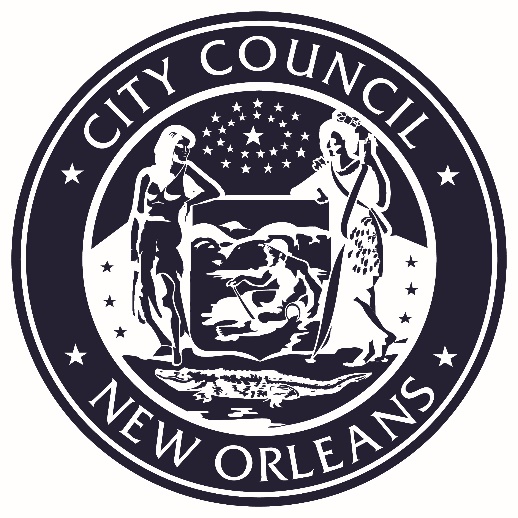 VICE PRESIDENTDONNA M. GLAPIONCouncilmember-At-LargePLEASE TURN ALL CELL PHONES AND BEEPERS EITHER OFF OR ON VIBRATE DURING COUNCIL PROCEEDINGS.